附件12022年济宁市兖州区事业单位（教育类）急需紧缺青年优秀人才引进疫情防控告知书根据疫情防控工作需要，为确保广大考生身体健康，保障考试安全顺利进行，现将2022年济宁市兖州区事业单位（教育类）急需紧缺青年优秀人才引进疫情防控有关要求和注意事项告知如下，请所有考生知悉并严格执行各项考试防疫措施和要求。一、资格审查及面谈面试防疫准备（一）提前报备个人行程。 根据疫情防控工作需要，为确保广大考生身体健康，保障2022年济宁市兖州区事业单位急需紧缺青年优秀人才引进工作顺利进行，请各位考生从8月4日（含）起，每日中午12：00前扫描下方二维码、小程序码进行报备，也可登录https://wj.qq.com/s2/10594082/1206/进行网上报备，按照提示要求如实填报个人信息。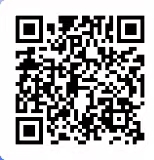 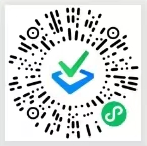 （二）为确保顺利参考，建议在济宁市的考生资格审查前14天内非必要不离开济宁市。尚在济宁市外的考生应主动了解济宁市疫情防控相关要求，按规定提前抵达济宁市，以免耽误面谈面试。（三）提前申领“山东省电子健康通行码”和“通信大数据行程卡”。（四）按规定准备核酸检测阴性证明纸质版（检测报告原件、复印件或截图打印“山东省电子健康通行码”显示个人信息完整的核酸检测结果）。不能按要求提供规定的核酸检测阴性证明的，不得参加资格审查。（五）资格审查前7天每日自觉进行体温测量、记录及健康状况监测，如实填写《面试人员健康管理信息承诺书》（见附件），资格审查前主动减少外出、不必要的聚集和人员接触，确保面试时身体状况良好。二、考生管理要求（一）现场资格审查前7天内无市外旅居史的考生，须持审查前48小时内核酸检测阴性证明参加资格审查或面谈、面试。（二）市外未发生本土疫情地区（县、市、区、旗）入济返济参加资格审查或面谈、面试的考生，须提供启程前48小时内核酸检测阴性证明和入济后资格审查前48小时内核酸检测阴性证明，或者提供入济后资格审查前间隔24小时以上2次核酸检测阴性证明（其中1次为资格审查前48小时内），方可参加。（三）来自中、高风险地区的考生，按要求完成居家医学观察或集中隔离医学观察等措施后，持面试前48小时内核酸检测阴性证明参加面试；对尚未公布中高风险区但7天内有新增感染者病例、存在社区传播风险的区域，参照中高风险区执行。上述考生应提前向引才单位所在地社区（济宁市兖州区龙桥街道府前社区，联系电话：0537-3121766）、济宁市兖州区疾病预防控制中心（联系电话： 0537-3919922）和济宁市兖州区教育和体育局（联系电话：0537-3412885）报备，在按照社区要求落实好各项疫情防控措施基础上再按要求参加资格审查及面谈，并于途中注意做好个人防护。（四）资格审查前7天内有中、高风险区所在县（市、区、旗）的其他地区旅居史的考生，须持启程前48小时内核酸检测阴性证明，抵达后第1天和第3天各进行1次核酸检测。入场时，持入济后资格审查前间隔24小时以上2次核酸检测阴性报告（其中1次为资格审查前48小时内），并在备用隔离考场面试。（五）中高风险区和发生本土疫情省份以国务院客户端、“山东疾控”微信公众号最新发布的《山东疾控近期疫情防控公众健康提示》为准。（六）治愈出院的确诊病例和无症状感染者，应持资格审查前7天内的健康体检报告，体检正常、肺部影像学显示肺部病灶完全吸收、2次间隔24小时核酸检测（其中1次为资格审查前48小时）均为阴性的可以参加资格审查或面谈、面试。（七）资格审查前7天有发热、咳嗽等症状的，须提供医疗机构出具的诊断证明和资格审查前48小时内的核酸检测阴性证明。（八）属于以下情形的考生，不得参加现场资格审查：1.确诊病例、疑似病例、无症状感染者和尚在隔离观察期的密切接触者、次密切接触者；2.资格审查前7天有发热、咳嗽等症状未痊愈且未排除传染病及身体不适者；3.有中、高风险等疫情重点地区旅居史和接触史且离开上述地区不满7天者；4.考生居住社区10天内发生疫情者；5.有境外旅居史且入境未满10天者；6.不能按要求提供核酸检测阴性证明等健康证明的。三、面谈、面试当天有关要求（一）考生经现场检测体温正常（未超过37.3℃），携带笔试准考证、面试通知书、有效居民身份证、符合规定要求的核酸检测阴性证明（纸质版）、本人签字的《面试人员健康管理信息承诺书》，扫描考点场所码，出示山东省电子健康通行码绿码、通信大数据行程卡绿卡，方可参加面谈、面试。未携带的不得入场。（二）因面试前防疫检查需要，请考生预留充足入场时间，建议至少提前1小时到达面谈、面试考点，以免影响面试。（三）考生参加面谈、面试时应自备一次性使用医用口罩或医用外科口罩，除接受身份核验时按要求摘下口罩外，进出考点以及面谈、面试期间应全程佩戴口罩（在面谈、面试考场答题时不戴口罩）。（四）面谈、面试前，考生须将如实签订的《面试人员健康管理承诺书》及核酸检测阴性证明（纸质版）交工作人员。凡违反我市常态化疫情防控有关规定，隐瞒、虚报旅居史、接触史、健康状况等疫情防控重点信息的，将依法依规追究责任。 济宁市兖州区教育和体育局2022年8月3日